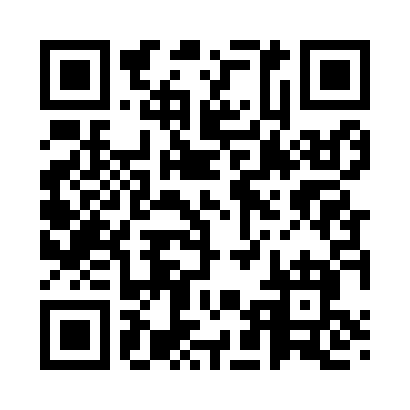 Prayer times for Fannettsburg, Pennsylvania, USAMon 1 Jul 2024 - Wed 31 Jul 2024High Latitude Method: Angle Based RulePrayer Calculation Method: Islamic Society of North AmericaAsar Calculation Method: ShafiPrayer times provided by https://www.salahtimes.comDateDayFajrSunriseDhuhrAsrMaghribIsha1Mon4:095:461:155:148:4410:212Tue4:105:471:165:148:4410:213Wed4:115:471:165:148:4410:204Thu4:115:481:165:148:4410:205Fri4:125:491:165:148:4310:206Sat4:135:491:165:148:4310:197Sun4:145:501:165:148:4310:188Mon4:155:501:175:158:4210:189Tue4:165:511:175:158:4210:1710Wed4:175:521:175:158:4210:1611Thu4:185:521:175:158:4110:1612Fri4:195:531:175:158:4110:1513Sat4:205:541:175:158:4010:1414Sun4:215:551:175:158:4010:1315Mon4:225:551:175:158:3910:1216Tue4:235:561:175:148:3810:1117Wed4:245:571:185:148:3810:1018Thu4:255:581:185:148:3710:0919Fri4:265:591:185:148:3610:0820Sat4:285:591:185:148:3610:0721Sun4:296:001:185:148:3510:0622Mon4:306:011:185:148:3410:0523Tue4:316:021:185:148:3310:0424Wed4:336:031:185:138:3210:0325Thu4:346:041:185:138:3210:0126Fri4:356:051:185:138:3110:0027Sat4:366:061:185:138:309:5928Sun4:386:061:185:128:299:5729Mon4:396:071:185:128:289:5630Tue4:406:081:185:128:279:5531Wed4:416:091:185:118:269:53